ПАМЯТКАГРАЖДАНАМ ОБ ОТВЕТСТВЕННОСТИ ЗА УЧАСТИЕ В НЕСАНКЦИОНИРОВАННЫХ ПУБЛИЧНЫХ МЕРОПРИЯТИЯХАдминистративнаяответственность за проведение несанкционированного публичного мероприятия Организация либо проведение публичного мероприятия без подачи в установленном порядке уведомления о проведении публичного мероприятия, за исключением случаев, предусмотренных частью 7 настоящей статьи, -  влечет наложение административного штрафа на граждан в размере от 20 до 30 тысяч рублей, или обязательные работы на срок до 50 часов, или административный арест на срок до 10 суток; на должностных лиц - от 20 до 40 тысяч рублей; на юридических лиц - от 70 до 200 тысяч рублей (с. 2 ст. 20.2 КоАП РФ).В случае вовлечения несовершеннолетнего в участие в несанкционированных публичных мероприятиях, если это действие не содержит уголовно наказуемого деяния, влечет наложение административного штрафа на граждан в размере от 30 до 50 тысяч рублей, или обязательные работы на срок от 20 до 100 часов, или административный арест на срок до 15 суток; на должностных лиц - от 50 до 100 тысяч рублей; на юридических лиц - от 250 до 500 тысяч рублей (п. 1.1. ст. 20.2 КоАП РФ).  Конституция Российской Федерации гарантирует право граждан Российской Федерации собираться мирно, без оружия, проводить собрания, митинги и демонстрации, шествия и пикетирования (статья 31). Согласно Федеральному закону «О собраниях, митингах, демонстрациях, шествиях и пикетированиях» публичным мероприятием является открытая, мирная, доступная каждому, проводимая в форме собрания, митинга, демонстрации, шествия или пикетирования либо в различных сочетаниях этих форм акция, осуществляемая по инициативе граждан Российской Федерации, политических партий, других общественных объединений и религиозных объединений, в том числе с использованием транспортных средств.Порядок организации таких публичных мероприятий. Перед началом проведения публичного мероприятия его организатор обязан уведомить орган исполнительной власти субъекта РФ или орган местного самоуправления о проведении мероприятия с указанием:цели мероприятия;формы мероприятия (собрание, митинг, демонстрация, шествие, пикетирование);места, дата и времени начала и окончания мероприятия;предполагаемое количество участников;сведения об организаторе публичного мероприятия (ФИО либо наименование организатора, сведения о его месте жительства или пребывания либо о месте нахождения и номер телефона);формы и методы обеспечения общественного порядка, оказания медицинской помощи и иное. Организатор мероприятия не имеет права его проводить если уведомление о проведении не было подано в срок или не было согласовано.Если организатор проведет такое мероприятие, оно будет являться несанкционированным.При этом ч. 6.1 ст. 20.2 КоАП РФ предусмотрена административная ответственность за участие в несанкционированных публичных мероприятиях, повлекших создание помех функционированию объектов жизнеобеспечения, транспортной или социальной инфраструктуры, связи, движению пешеходов и (или) транспортных средств либо доступу граждан к жилым помещениям или объектам транспортной или социальной инфраструктуры. Указанные действия влекут наложение административного штрафа на граждан в размере от 10 до 20 тысяч рублей, или обязательные работы на срок до 100 часов, или административный арест на срок до 15 суток; на должностных лиц - от 50 до 100 тысяч рублей; на юридических лиц - от 200 до 300 тысяч рублей.Уголовная ответственность Неоднократное участие в несанкционированных митингах является преступлением и наказывается штрафом в размере от 600 тысяч до 1 миллиона рублей или в размере заработной платы или иного дохода за период от 2 до 3 лет, либо обязательными работами на срок до 480 часов, исправительными работами на срок от 1 до 2 лет, либо  принудительными работами на срок до 5 лет, либо лишением свободы на тот же срок (ст.212.1 Уголовного кодекса РФ).Федеральным законом от 30.12.2020 № 526-ФЗ в ст. 267 Уголовного кодекса РФ («Приведение в негодность транспортных средств или путей сообщения») внесены изменения, в соответствии с которыми ведена уголовная ответственность за блокировку транспорта по дорогам, трассам и улицам городов, в том числе, и в случае, если это не привело к тяжким последствиям.Если блокирование объектов транспортной инфраструктуры, помехи движению машин или пешеходов, повреждение транспортного оборудования было умышленным и создало угрозу жизни, здоровью людей, то виновному лицу может быть назначено максимальное наказание в виде 1 года лишения свободы.За причинение указанными действиями легкого вреда здоровью граждан, предусмотрено максимальное наказание в виде 2 лет лишения свободы, в случае причинения вреда здоровью средней тяжести – 3 лет, в случае причинения тяжкого вреда здоровью или крупного ущерба имуществу – 4 лет. Если такие действия привели к смерти 1 человека, предусмотрено наказание до 8 лет лишения свободы, к 2 или более жертвам – до 10 лет. Крупным ущербом считается ущерб, сумма которого превышает 1 млн. рублей. Административная и уголовная ответственность наступает для лиц, достигших возраста 16 лет.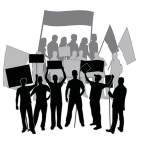 